沂源县融媒体中心2020年政府信息公开工作年度报告本报告按照新修订的《中华人民共和国政府信息公开条例》（以下简称《条例》）和《山东省政府信息公开办法》（以下简称《办法》）规定，报告全文由总体情况、主动公开政府信息情况、收到和处理政府信息公开申请情况、因政府信息公开工作被申请行政复议与提起行政诉讼情况、政府信息公开工作存在的主要问题及改进情况、其他需要报告的事项等六个部分组成。报告中所列数据统计期限自2020年1月1日始，至2020年12月31日止。报告电子版可从沂源县人民政府门户网站（www.yiyuan.gov.cn）下载。    一、总体情况    2020年，县融媒体中心按照县委县政府的总体部署和工作要求，深入贯彻实施《中华人民共和国政府信息公开条例》，强化各项工作措施，及时向社会公开，扎实推进政府信息公开工作，有效保障了公民的知情权、参与权和监督权。   （一）主动公开内容做好机构职能信息公开。按照要求，对机构概况和领导分工等信息进行公开，并根据变化随时调整更新。2020年，根据机构改革后新组建的司法局的职能和定位，根据“三定”方案，对机构职能和内设机构进行重新公开。适应职责变化，对局领导分工进行及时更新，确保做到职责清晰，分工明确。2020年，我中心主动公开政府信息《沂源新闻》365期，沂源通讯140余期，《掌上沂源》微信公众号365期，沂源政府网站时政要闻365期。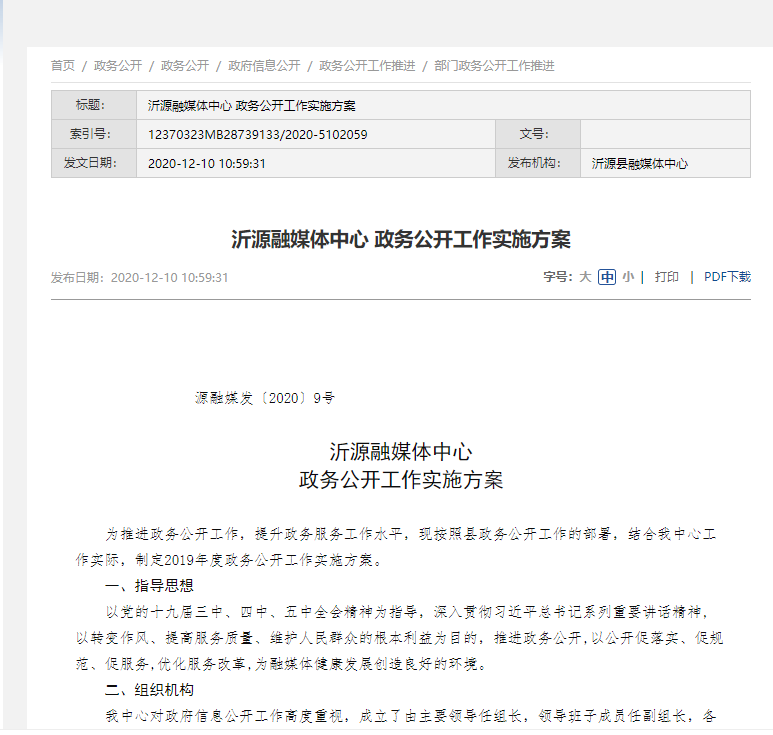 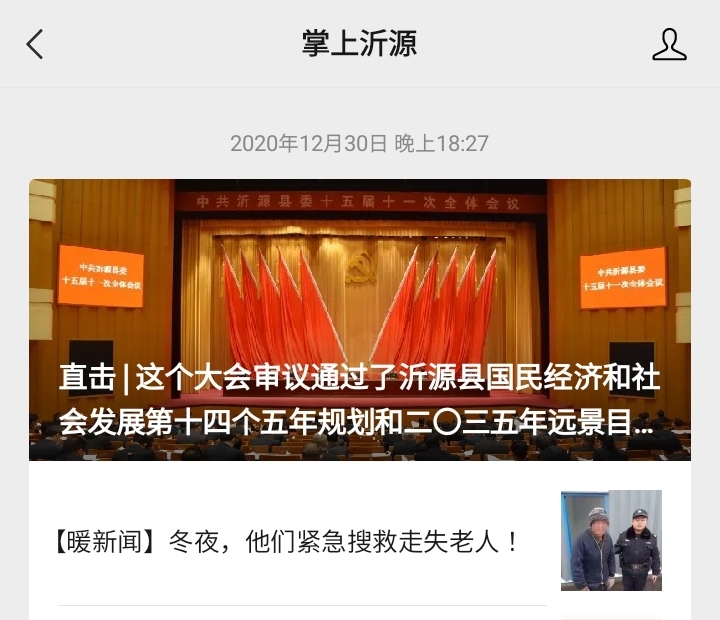 （二）依申请公开情况    2020年，县融媒体中心没有收到要求公开政府信息的申请。（三）政府信息管理情况    根据机构改革后机构设置和职能调整，重新调整充实了政务公开工作领导小组，保证专人负责。按照“谁主管、谁负责”的原则，将信息公开责任落实到各科室具体责任人，完善责任机制。建立政府信息管理制度，丰富政府信息公开形式，增强了工作的透明度，在全社会树立了良好的部门形象。    （四）政府信息公开平台、机构建设和人员情况    健全完善政府信息公开工作机制，成立了以中心主要领导任组长，分管领导任副组长，各科室负责人为成员的信息公开领导小组，确定中心办公室为具体承办科室，负责对全中心的政府信息进行审核、统计以及向社会公开，确保信息公开工作扎实开展。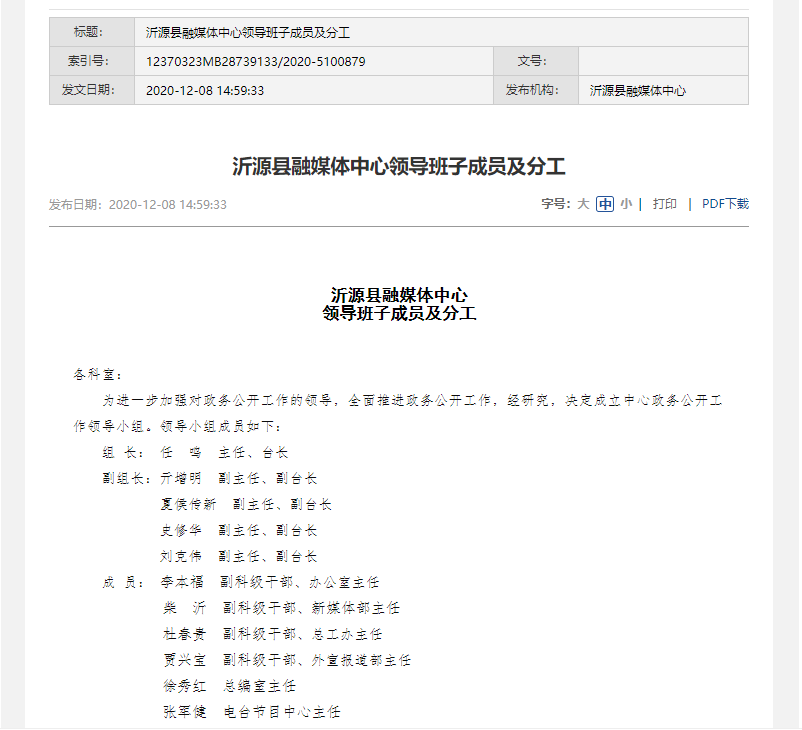 （五）监督保障情况    严格按照《条例》规定，建立和完善了机关工作管理制度和主动公开、依申请公开、保密审查、评议考核等相关工作制度以及信息发布的保密审查和程序，从工作程序到岗位责任，做出了明确规定，较好地规范了工作程序和依法行政行为，提高了工作效率。    （六）建议提案办理结果公开情况    无 二、主动公开政府信息情况三、收到和处理政府信息公开申请情况四、政府信息公开行政复议、行政诉讼情况五、存在的主要问题及改进情况我中心政府信息公开工作虽然取得了一定的成绩，但也存在一些问题和不足，主要是信息公开的内容有待进一步完善，信息更新还不够及时。为进一步做好我中心信息公开工作，我们在今后的信息公开工作中将进一步统一认识，努力规范工作流程，进一步梳理局机关所掌握的政府信息，及时提供，定期维护，确保政府信息公开工作能按照既定的工作流程有效运作，方便公众查询。同时，我们还将进一步对政府信息公开目录进行补充完善，认真梳理，逐步扩大公开内容，保证公开信息的完整性和准确性。2021年1月28日第二十条第（一）项第二十条第（一）项第二十条第（一）项第二十条第（一）项第二十条第（一）项信息内容本年新制作数量本年新制作数量本年新
公开数量对外公开总数量规章000 0　规范性文件000 0　第二十条第（五）项第二十条第（五）项第二十条第（五）项第二十条第（五）项第二十条第（五）项信息内容上一年项目数量上一年项目数量本年增/减处理决定数量行政许可00　00　其他对外管理服务事项00　00　第二十条第（六）项第二十条第（六）项第二十条第（六）项第二十条第（六）项第二十条第（六）项信息内容上一年项目数量上一年项目数量本年增/减处理决定数量行政处罚00　00　行政强制00　00　第二十条第（八）项第二十条第（八）项第二十条第（八）项第二十条第（八）项第二十条第（八）项信息内容上一年项目数量上一年项目数量本年增/减本年增/减行政事业性收费　0　0 0 0第二十条第（九）项第二十条第（九）项第二十条第（九）项第二十条第（九）项第二十条第（九）项信息内容信息内容采购项目数量采购总金额采购总金额政府集中采购政府集中采购0　00（本列数据的勾稽关系为：第一项加第二项之和，等于第三项加第四项之和）（本列数据的勾稽关系为：第一项加第二项之和，等于第三项加第四项之和）（本列数据的勾稽关系为：第一项加第二项之和，等于第三项加第四项之和）申请人情况申请人情况申请人情况申请人情况申请人情况申请人情况申请人情况（本列数据的勾稽关系为：第一项加第二项之和，等于第三项加第四项之和）（本列数据的勾稽关系为：第一项加第二项之和，等于第三项加第四项之和）（本列数据的勾稽关系为：第一项加第二项之和，等于第三项加第四项之和）自然人法人或其他组织法人或其他组织法人或其他组织法人或其他组织法人或其他组织总计（本列数据的勾稽关系为：第一项加第二项之和，等于第三项加第四项之和）（本列数据的勾稽关系为：第一项加第二项之和，等于第三项加第四项之和）（本列数据的勾稽关系为：第一项加第二项之和，等于第三项加第四项之和）自然人商业企业科研机构社会公益组织法律服务机构其他总计一、本年新收政府信息公开申请数量一、本年新收政府信息公开申请数量一、本年新收政府信息公开申请数量0000000二、上年结转政府信息公开申请数量二、上年结转政府信息公开申请数量二、上年结转政府信息公开申请数量0000000三、本年度办理结果（一）予以公开（一）予以公开0000000三、本年度办理结果（二）部分公开（区分处理的，只计这一情形，不计其他情形）（二）部分公开（区分处理的，只计这一情形，不计其他情形）0000000三、本年度办理结果（三）不予公开1.属于国家秘密0000000三、本年度办理结果（三）不予公开2.其他法律行政法规禁止公开0000000三、本年度办理结果（三）不予公开3.危及“三安全一稳定”0000000三、本年度办理结果（三）不予公开4.保护第三方合法权益0000000三、本年度办理结果（三）不予公开5.属于三类内部事务信息0000000三、本年度办理结果（三）不予公开6.属于四类过程性信息0000000三、本年度办理结果（三）不予公开7.属于行政执法案卷0000000三、本年度办理结果（三）不予公开8.属于行政查询事项0000000三、本年度办理结果（四）无法提供1.本机关不掌握相关政府信息0000000三、本年度办理结果（四）无法提供2.没有现成信息需要另行制作0000000三、本年度办理结果（四）无法提供3.补正后申请内容仍不明确0000000三、本年度办理结果（五）不予处理1.信访举报投诉类申请0000000三、本年度办理结果（五）不予处理2.重复申请0000000三、本年度办理结果（五）不予处理3.要求提供公开出版物0000000三、本年度办理结果（五）不予处理4.无正当理由大量反复申请0000000三、本年度办理结果（五）不予处理5.要求行政机关确认或重新出具已获取信息0000000三、本年度办理结果（六）其他处理（六）其他处理0000000三、本年度办理结果（七）总计（七）总计0000000四、结转下年度继续办理四、结转下年度继续办理四、结转下年度继续办理0000000行政复议行政复议行政复议行政复议行政复议行政诉讼行政诉讼行政诉讼行政诉讼行政诉讼行政诉讼行政诉讼行政诉讼行政诉讼行政诉讼结果维持结果纠正其他结果尚未审结总计未经复议直接起诉未经复议直接起诉未经复议直接起诉未经复议直接起诉未经复议直接起诉复议后起诉复议后起诉复议后起诉复议后起诉复议后起诉结果维持结果纠正其他结果尚未审结总计结果维持结果纠正其他结果尚未审结总计结果维持结果纠正其他结果尚未审结总计000000000000000